Vdovichenko Pavel AndreivichDocuments and further information:bez oputaPosition applied for: Motorman 2nd classDate of birth: 05.06.1988 (age: 29)Citizenship: UkraineResidence permit in Ukraine: NoCountry of residence: UkraineCity of residence: OdessaPermanent address: Lesi Ukrainji 47.46Contact Tel. No: +38 (048) 716-28-57 / +38 (093) 486-71-49E-Mail: pavel.vdovichenko.88@mail.ruU.S. visa: NoE.U. visa: NoUkrainian biometric international passport: Not specifiedDate available from: 21.05.2014English knowledge: PoorMinimum salary: 600 $ per month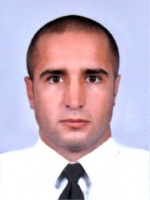 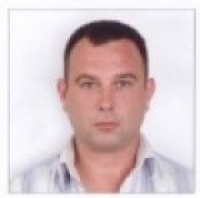 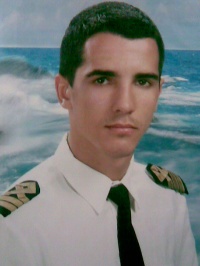 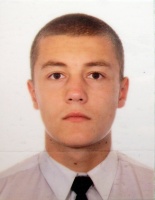 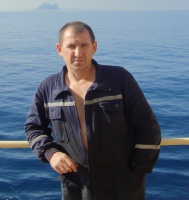 